AVVISO DI SELEZIONE ESPERTIPER AFFIDAMENTO CONTRATTO DI PRESTAZIONE D’OPERA RIVOLTO AD ESPERTI ESTERNI PER LO SVOLGIMENTO DI UN PERCORSO TEATRALE RIVOLTO ALLE CLASSI DELL’INFANZIA DI CANALEAllegato A - Istanza di partecipazione come ESPERTO ESTERNO        Al Dirigente Scolastico dell’Istituto Comprensivo di Canale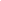 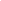 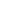 consapevole che, ai sensi dell’art. 76 del d.p.r. 445/2000, le dichiarazioni non veritiere sono punite ai sensi del codice penale e delle leggi speciali in materia,CHIEDEdi partecipare all’avviso di selezione per stipula di un contratto di prestazione d’opera rivolto ad esperti esterni per lo svolgimento di un percorso teatrale rivolto alle classi dell’Infanzia di Canale.A tal proposito, il sottoscritto dichiara, sotto la propria responsabilità e consapevole della responsabilità penale, prevista dagli artt. 75 e 76 del DPR 28.12.2000 n. 445 e successive modificazioni, nel caso di dichiarazioni mendaci, falsità negli atti o uso di atti falsi (segnare solo le voci che ricorrono) (contrassegnare le caselle):che i suddetti dati anagrafici corrispondono al sottoscritto della presente istanza;che i recapiti indicati sono quelli che il sottoscritto intende utilizzare per ricevere eventuali comunicazioni da parte dell'Istituto Scolastico in merito alla presente procedura concorsuale;di essere in possesso della cittadinanza italiana;di essere in possesso della cittadinanza del seguente Stato ______________________ facente parte della UE e di godere dei diritti civili e politici dello Stato di appartenenza;di possedere il seguente titolo di studio ____________________________________________________________di non aver riportato condanne penali;di non avere procedimenti penali pendenti;di aver riportato condanne penali passate in giudicato per le seguenti fattispecie di reato _____________________________________________di avere i seguenti procedimenti penali in corso ____________________________________________________________di accettare tutte le indicazioni contenute nel bando e di dare espresso assenso al trattamento dei dati personali finalizzato alla gestione della procedura concorsuale e degli adempimenti conseguenti ai sensi della vigente legislazione in materia;di possedere conoscenze approfondite rispetto alle singole aree tematiche dei moduli per le quali si propone la candidatura, comprovabili dal curriculum vitae.di richiedere il compenso orario di € __________ onnicomprensivo di ogni onere sociale e fiscale, dell’I.V.A. se dovuta, e di ogni altro onere che rimarrà comunque a proprio carico.Il/La sottoscritto/a dichiara, sotto la propria responsabilità, di essere in possesso dei titoli di ammissione previsti, di avere preso visione del bando e di essere a conoscenza che la dichiarazione dei requisiti, qualità e titoli riportati nella domanda e nel curriculum vitae allegato sono soggette alle disposizioni del Testo Unico in materia di documentazione amministrativa emanate dal DPR 28.12.2000 n 445.Il/La sottoscritto/a, ai sensi dell'articolo 13 del D. Lgs. 196/2003, esprime il consenso al trattamento, alla comunicazione e alla diffusione dei dati personali contenuti nella presente autocertificazione in relazione alle finalità istituzionali o ad attività di ad essa strumentali. A tal fine autocertifica i seguenti punteggi di cui all'allegato 3 del bando debitamente compilato nella colonna Punti attribuiti dal candidato.Allega alla presente domanda i seguenti documenti:1. Allegato 2 - Criteri di valutazione della candidatura scheda da compilare a cura del candidato2. Curriculum vitae su modello europeo sottoscritto3. Fotocopia di un documento di riconoscimento.Tutti i requisiti prescritti devono essere posseduti alla data di scadenza del termine stabilito, nel presente Avviso Pubblico di selezione, per la presentazione della domanda di ammissione.L’Istituto non si ritiene comunque in alcun modo vincolato a procedere all’individuazione del professionista, riservandosi di interrompere la presente procedura di selezione in qualsiasi momento, con semplice avviso da apporre sul sito web della medesima, senza che i partecipanti possano avanzare rivendicazioni o rivalse di alcun tipo.	Data 									     Firma_____________________				___________________________Il sottoscrittoCodice fiscaleNascitaComuneNascitaProvinciaNascitaDataResidenzaCAP/ComuneResidenzaProvinciaResidenzaVia/PiazzaResidenzaTelefonoResidenzaEmailP. IVA